Projekt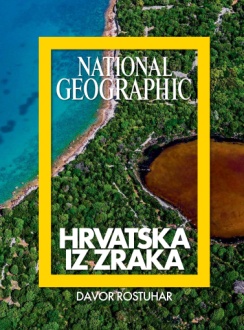 „Hrvatska iz zraka“(2007. → 2014.)→ fotografije – sedmogodišnje istraživanje Hrvatske iz zračne perspektive („osebujan portret Hrvatske“) → unikatne i neponovljive fotografijepoznate hrvatske prirodne, arhitektonske i kulturne atrakcije (na dosad neviđen način) – čudesna raznolikostobičaji, rituali, hodočašća, gospodarske i sportske aktivnosti; zaštićena područjasati i sati leta malim sportskim avionom, helikopterom, zmajem i balonom, te najmodernijim bespilotnim letjelicama (istraživački letovi; posebni trenuci svjetla i meteoroloških prilika)→  Motovun – studeni; iz trećeg pokušaja→  Zagrebačka katedrala (tornjevi izranjaju iz magle i mraka, pred zoru) – jesen; iz četrnaestog pokušaja – snimka bespilotnom letjelicom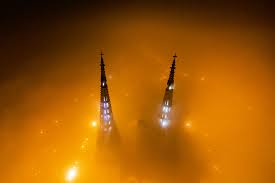 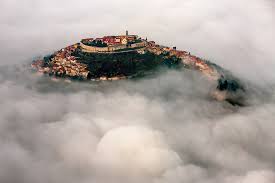 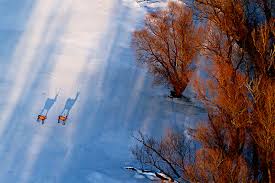 →  Jeleni – zima; više od deset sati leta